Žiadosť o zverejnenie výzvy Obstarávateľa v rámci PRV SR 2014-2022  na webovom sídle poskytovateľaPovinné údaje pre zverejňovanie výziev na predkladanie ponúk k obstarávaniu dodania tovarov, stavebných prác a služieb:Týmto žiadame o zverejnenie výzvy Obstarávateľa na predkladanie ponúk na webovom sídle PPA podľa uvedených údajov. Za správnosť, úplnosť a pravdivosť údajov zodpovedá Obstarávateľ.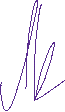                                                                                                                                                                        meno, priezvisko a podpisČíslo opatrenia4.Číslo podopatrenia4.1Číslo výzvy na predkladanie žiadosti o nenávratný finančný príspevok52/PRV/2022Názov zákazky:Samochodná kosačkaPredmet zákazky:Predmetom zákazky je dodanie samochodnej kosačkyObstarávateľ:NOTAX CONSULTING spol. s r.o., Fidlíkova 3, 066 01 Humenné; IČO: 36472166Lehota na predkladanie ponúk v pracovných dňoch:14Kód projektuKontaktné údajeMgr. Roman Mikušinec, roman.mikusinec@cvo.sk, 0908 934 680ID zverejnenej výzvy001132V Humennom   dňa 19.09.2022                                 Mgr. Roman Mikušinec 